DRAFT: Change Requestfor the update of an External Code Set used in ISO 20022Origin of the request:A.1 Submitter: Swedish Bankers’ Association   A.2 Contact persons: Rasmus Lundquist (rasmus.lundquist@seb.se)Carsten I. Pedersen (carsten.pedersen@nordea.com)Jesper Vesterlund (jesper.vesterlund@swedishbankers.se)  A.3 Sponsors: The Swedish Bankers’ Association (Svenska Bankfóreningen) Related External Code Set:ExternalDocumentType1Code Description of the change request:Request the following new code:Purpose of the change:The purpose of this change is to support Loan Agreement Number as a part of Structured Remittance Information.  In Sweden we are going into a new clearing house, P27, with new payment types and with that we see a need to add One new document type code to identify a Loan with a Number and potentially a Related Date (NB and RltdDt are already a part of the ReferredDocumentInformation Component under Structured Remittance Information). The change in predominately focused around pain.001.001.0x / pacs.008.001.0x and the related Cash Management messages (Core Banking).This code will lead to more structured and transparency way of identifying a loan.  Urgency of the request:Next quarterly update of the external code list is fine.Business examples (based on pain.001.001.09):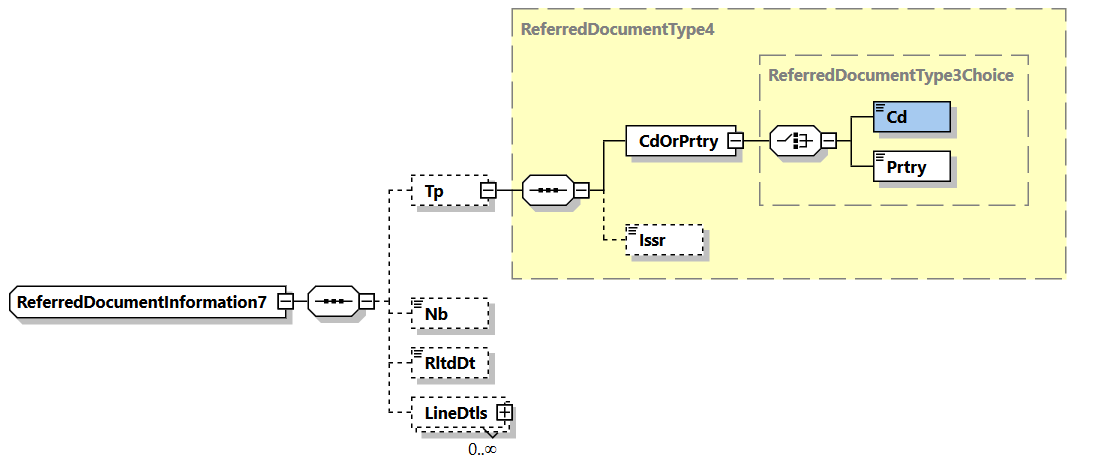 … XML Instance Fragment Start …<Strd><RfrdDocInf><Tp><CdOrPrtry><Cd>LOAN</Cd></CdOrPrtry></Tp><Nb>333</Nb></RfrdDocInf></Strd>… XML Instance Fragment End …SEG recommendation:This section will be completed in due time by the SEG in charge of the related External Code Set. Comments:Reason for rejection:CodeNameNameDefinitionLOANLoan Agreement NumberLoan Agreement Number to identify a loan.AcceptAcceptTiming- Next possible quarterly release- Next possible quarterly release- Other timing:- Other timing:- Other timing:Reject